Ejemplo de descripción de puesto contadorEventos y Banquetes Los VolcanesFecha: 18 de noviembre de 2017Nombre del Puesto: Contador Supervisado por: Director generalJefe Inmediato: Gerente General de LogísticaPersonas a Cargo: Auxiliar ContableObjetivos del puestoGestionar de manera adecuada los recursos financieros de la empresa, tomando como base el plan de gastos del año en curso y la proyección de gastos establecida. Funciones generalesDar seguimiento a los pagos pendientes con los distintos proveedores a nivel nacional.Gestionar y negociar el pago de adeudos con clientes.Planeación de pagos de nómina de manera mensualLiquidación de impuestos conforme al calendario fiscal.Elaboración de repostes de gastos e ingresos (mensuales).Elaboración de presupuestos de acuerdo a las peticiones de clientes.Responsabilidades:Registro y mantenimiento preciso de transacciones financieras en libros contables.Preparación de estados financieros, incluyendo balances, estados de resultados y flujo de efectivo.Análisis de información financiera para identificar tendencias, problemas y oportunidades.Elaboración y presentación de informes financieros para la dirección y accionistas.Gestión de impuestos, incluyendo presentación de declaraciones fiscales y cumplimiento normativo.Colaboración con auditores internos y externos durante procesos de auditoría.Participación en la planificación financiera y presupuestaria de la empresa.Monitoreo y análisis de gastos, identificando áreas de eficiencia y oportunidades de ahorro.Mantenimiento de controles internos para garantizar la integridad de los registros financieros.Relación con otros departamentosDirección de le empresa, mediante reuniones semanales, para conocer indicendias y avance en de los procesos de cobro/pago en curso. Logística, a través del contacto con el jefe de área, para tener conocimiento y recibir solicitudes de presupuestos.Jefe de Recursos Humanos una vez al mes para tener noticia de modificaciones en los sueldos y bonos percibidos por los empleados.Habilidades y ConocimientosLicenciatura en contaduría concluida.3 años de experiencia en puesto similar. Habilidad para seguimiento varios procesos administrativos al mismo tiempo. Conocimiento de software de facturación digital.Experiencia para la conciliación y negociación. Habilidad para trato con clientes y proveedores, reforzando las relaciones de negocios y el cumplimiento de adeudos.Género:MFEdad:     +25     +25Nivel de Estudios:LicenciaturaLicenciaturaTítulo Universitario:SÍNOCertificaciones:SÍNOVehículo propio:SÍNOCambio de residencia:SÍNORequiere viajar:SÍNOHorario Laboral:9 – 18 hrs.9 – 18 hrs.Rango Salarial: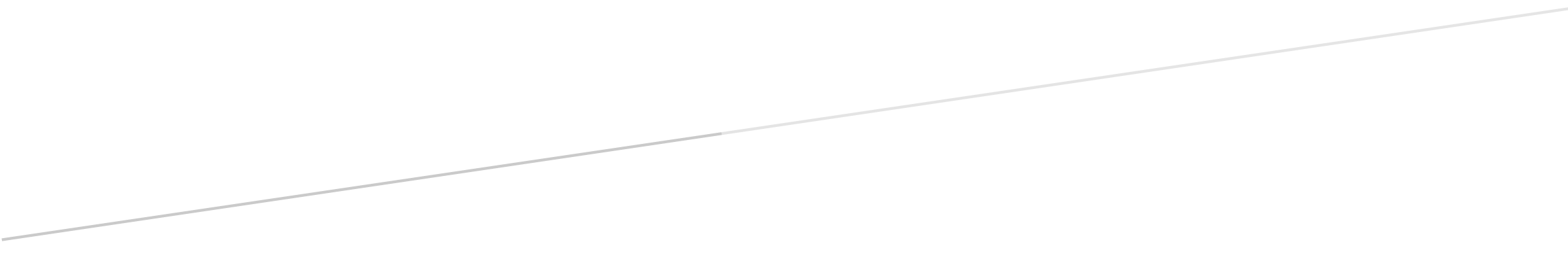 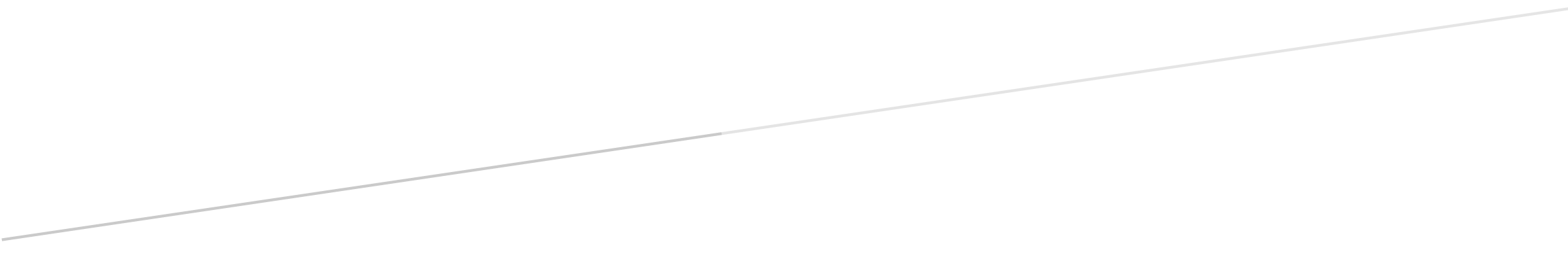 